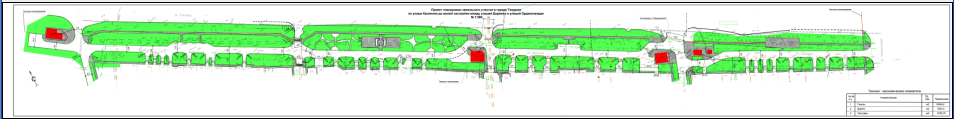 Заместитель главы Темрюкского городского поселенияТемрюкского района (по вопросам строительства, архитектуры, промышленности, жилищно-коммунального хозяйства, транспорта и связи)                                                                                                                                                        С.Б.ЧупринаПРИЛОЖЕНИЕ №1УТВЕРЖДЕНпостановлением  администрацииТемрюкского городского поселенияТемрюкского районаот 01.09.2011 №  619